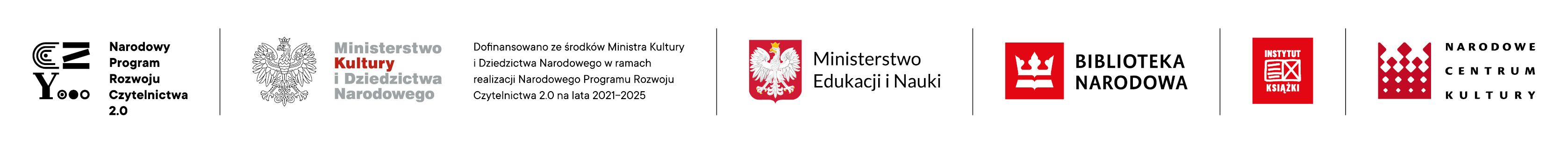 Ełk, dnia 16.10.2023 r.Zapytanie ofertowePonieważ wartość zamówienia nie przekracza 130 000 zł, niniejsze postępowanie nie podlega ustawie z dnia 11 września 2019 r. Prawo zamówień publicznych - art. 2 ust. 1 pkt 1 (Dz. U. z 2019 r., poz. 2019 z późn. zm.).I. Zamawiający:Szkoła Podstawowa nr 2 w Ełku im. Danuty Siedzikówny „Inki” ul. Małeckich 1 19-300 Ełk          tel.: 87 732 60 20, 87 732 60 19e-mail: dyr_sp2@op.plhttps://sp2elk.edupage.org/II. PRZEDMIOT ZAMÓWIENIA:Zamawiający zwraca się z prośbą o przedstawienie oferty cenowej na zakup i  dostawę  wyposażenie biblioteki szkolnej w ramach Narodowego Programu Rozwoju Czytelnictwa 2.0. na lata 2021-2025-Prioytet 3. Kierunki interwencji 3.2 Zakup nowości wydawniczych oraz elementów wyposażenia do bibliotek szkolnych i pedagogicznych zgodnie z następującą specyfikacją stanowiącą zał. 1.2. Wymagania funkcjonalno-techniczne do powyższych pomocy dydaktycznych:Opisane szczegółowo w Załączniku nr 1 do zapytania ofertowego.3. Dostawa, montaż, uruchomienie:Wykonawca zobowiązuje się dostarczyć przedmiot zamówienia do Zamawiającego na własny koszt w godzinach od 8.00 do 15.00.  Wykonawca we własnym zakresie zapewnia załadunek, rozładunek oraz wniesienie przedmiotu zamówienia do budynku (biblioteki szkolnej), zainstalowanie, uruchomienie i przeszkolenie pracowników biblioteki z obsługi sprzętu IT. III. WARUNKI UDZIAŁU W ZAPYTANIU OFERTOWYMOfertę może złożyć Wykonawca, który:1. dostarczy przedmiot zamówienia w terminie;2. rozliczy się z Zamawiającym na podstawie faktury VAT.3. Wymagania wobec Wykonawcy:1) sytuacja ekonomiczna i finansowa zapewniająca wykonanie zamówienia zgodniez wymogami określonymi w zapytaniu ofertowym;2) wiedza i doświadczenie pozwalające na realizację zamówienia zgodnie z wymogami określonymi w zapytaniu ofertowym.3) posiadanie własnego Certyfikowanego przez Producenta Centrum Wsparcia dla sprzedawanych produktów IV. OPIS SPOSOBU PRZYGOTOWANIA OFERTYZamawiający nie dopuszcza możliwości składania ofert wariantowych.Oferent powinien przedstawić ofertę na formularzu załączonym do niniejszego zapytania w formie oryginału lub skanu (załącznik nr 2 do niniejszego Zapytania ofertowego – Formularz ofertowy).V. MIEJSCE ORAZ TERMIN SKŁADANIA OFERT1. Oferty należy składać osobiście w siedzibie zamawiającego lub  przesyłką pocztową na adres: Szkoła Podstawowa nr 2 w Ełku im. Danuty Siedzikówny „Inki” ul. Małeckich 1 19-300 Ełk          na formularzu będącym załącznikiem nr 2  do niniejszego zapytania. 2. Termin składania ofert: 23.10.2023 r.  do godziny: 14.00  ( liczy się data wpływu do siedziby zamawiającego ).Wykonawca pokrywa wszystkie koszty związane z przygotowaniem i dostarczeniem oferty.VI. TERMIN DOSTARCZENIA ZAMÓWIENIADo 15 dni od dnia podpisania umowy.VII. OCENA OFERTY1.Zamawiający dokona oceny ofert pod kątem spełnienia wymogów opisanych 
w niniejszym zapytaniu i dopuści do oceny tylko oferty spełniające te wymogi. Zamawiający dokona oceny tylko ważnych ofert które spełniają wymagania na podstawie kryteriów:I miejsce – przydatność dla uczniów uczęszczających do naszej placówki oraz   wsparcie rozwoju kompetencji uczniów i nauczycieli w zakresie zakupu nowości wydawniczych oraz elementów wyposażenia biblioteki szkolnej,II miejsce – różnorodność i atrakcyjność oferty (innowacje)III miejsce – cena2. Cena ryczałtowa, powinna zawierać wszystkie koszty związane z realizacją zamówienia oraz podatek VAT.3. W przypadku złożenia ofert o takiej samej cenie, Zamawiający może prowadzić z Wykonawcami negocjacje w celu uzyskania najkorzystniejszych warunków realizacji zamówienia.4. Zamawiający zastrzega sobie prawo unieważnienia postępowania na każdym etapie postępowania bez podania przyczyn i bez ponoszenia jakichkolwiek skutków prawnych 
i finansowych z tego tytułu.V. Warunki płatności: 14 dni od dnia dostarczenia przez Wykonawcę prawidłowo wystawionej faktury.VI. Osoby upoważnione do kontaktu: Halina KozłowskaVII. Ochrona danych osobowych.W związku z realizacją wymogów Rozporządzenia Parlamentu Europejskiego i Rady (UE) 2016/679 z dnia 27 kwietnia 2016 r. w sprawie ochrony osób fizycznych w związku 
z przetwarzaniem danych osobowych i w sprawie swobodnego przepływu takich danych oraz uchylenia dyrektywy 95/46/WE (ogólne rozporządzenie o ochronie danych „RODO”), informujemy o zasadach przetwarzania Pani/Pana danych osobowych oraz o przysługujących Pani/Panu prawach z tym związanych:1. Administratorem Pani/Pana danych osobowych jest,  Szkoła Podstawowa nr 2 w Ełku, 
ul. H. i J. Małeckich 1, 19-300 Ełk,  19-300 Ełk, zwane dalej w skrócie Administratorem.2. Przedstawicielem Administratora jest inspektor ochrony danych u administratora z którym można skontaktować się pod adresem iod@rodo.elk.pl, lub pisemnie na adres siedziby Administratora.3. Kontakt do Administratora: telefon: +48 87 732 60 20, e-mail: dyr_sp2@op.pl lub pisemnie na adres siedziby Administratora.4. Pani/Pana dane osobowe przetwarzane będą w celu przeprowadzenia zapytania ofertowego mającego na celu wybór najkorzystniejszej oferty oraz wykonania umowy zawartej w wyniku rozstrzygnięcia tego zapytania ofertowego.5. Pani/Pana dane osobowe mogą być udostępniane organom i osobom uprawnionym do przeprowadzenia w projekcie czynności kontrolnych i audytowych.6. Każdej osobie, której dane są przetwarzane, przysługuje prawo do: żądania od Administratora dostępu do danych osobowych, prawo do ich sprostowania, usunięcia lub ograniczenia przetwarzania oraz prawo do cofnięcia zgody.7. Każdej osobie, której dane są przetwarzane, przysługuje prawo do wniesienia skargi do organu nadzorczego zajmującego się ochroną danych osobowych w państwie członkowskim 8. Pani/Pana zwykłego pobytu, miejsca pracy lub miejsca popełnienia domniemanego naruszenia.9. Biuro Prezesa Urzędu Ochrony Danych Osobowych (PUODO), ul. Stawki 2, 00-193 Warszawa.10. Podanie danych osobowych w ofercie jest dobrowolne, przy czym niezbędne do udziału 
w zapytaniu ofertowym, mającym na celu wybór najkorzystniejszej oferty, zawarcie oraz wykonanie umowy.VIII. INFORMACJE DOTYCZĄCE WYBORU NAJKORZYSTNIEJSZEJ OFERTYPostępowanie zostanie rozstrzygnięte do 24.10.2023 r. do godziny 15.00. Zamawiający o wyborze najkorzystniejszej oferty Oferenta zawiadomi mailowo. W tym samym czasie do podmiotu wybranego w wyniku rozstrzygnięcia postępowania zostanie skierowana umowa. Jeśli Zleceniobiorca, którego oferta została wybrana uchyla się od zawarcia umowy. Zleceniodawca może wybrać ofertę najkorzystniejszą spośród pozostałych ofert.Niniejsze zapytanie ofertowe nie stanowi zobowiązania do zawarcia umowy/złożenia zamówienia.